PerunamakkaraPerunamakkara6 litraakeitettyjä perunoita1 kgvasikan tai naudanlihaa1 kgsianlihaa½ litraakeitettyä maitoa2 rklsuolaa1 tlhienonnettua valkopippuriasuoltaPesty, paloiteltu liha jauhetaan kahteen kertaan lihamyllyssä, kolmannen kerran keitettyjen perunoiden kanssa. Mureke vaivataan hyvin, jolla aikaa jäähtynyt maito sekoitetaan vähitellen  joukkoon ja mausteet lisätään. Seos laitetaan löyhästi paksuihin suoliin, makkarat huuhdotaan ja säilytetään  suolavedessä.Ennen käyttämistä liotetaan liika suola pois, makkarat pistellään ja keitetään paljossa vedessä noin 30 minuuttia; sen jälkeen ne paistetaan joko uunissa tai paistinpannussa. Pesty, paloiteltu liha jauhetaan kahteen kertaan lihamyllyssä, kolmannen kerran keitettyjen perunoiden kanssa. Mureke vaivataan hyvin, jolla aikaa jäähtynyt maito sekoitetaan vähitellen  joukkoon ja mausteet lisätään. Seos laitetaan löyhästi paksuihin suoliin, makkarat huuhdotaan ja säilytetään  suolavedessä.Ennen käyttämistä liotetaan liika suola pois, makkarat pistellään ja keitetään paljossa vedessä noin 30 minuuttia; sen jälkeen ne paistetaan joko uunissa tai paistinpannussa. KielimakkaraKielimakkara½ kgvasikanlihaa½ kgsianlihaa1suolainen keitetty kieli3 ¼ dlvettä140 gperunajauhoja½ tlvalkopippuria1 rklsuolaasuolta Liha pestään lihapyyhkeellä, paloitellaan ja jauhetaan neljään kertaan lihamyllyssä. Kieli leikellään kuutioihin ja sekoitetaan jauhettuun lihaan, samoin vesi, perunajauhot ja mausteet. Mureketta vaivataan erittäin hyvin ja sullotaan sen jälkeen  pohjukkaissuoleen, joka sidotaan langalla ja keitetään vähän suolatussa vedessä 2 tuntia. Kielimakkara tarjotaan kylmänä, viipaleiksi  leikattuna voileipäpöydässä.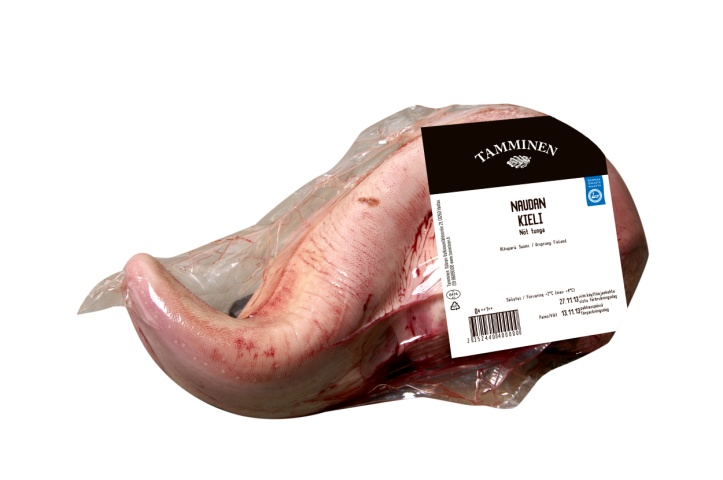 Kuva  naudan kieliLiha pestään lihapyyhkeellä, paloitellaan ja jauhetaan neljään kertaan lihamyllyssä. Kieli leikellään kuutioihin ja sekoitetaan jauhettuun lihaan, samoin vesi, perunajauhot ja mausteet. Mureketta vaivataan erittäin hyvin ja sullotaan sen jälkeen  pohjukkaissuoleen, joka sidotaan langalla ja keitetään vähän suolatussa vedessä 2 tuntia. Kielimakkara tarjotaan kylmänä, viipaleiksi  leikattuna voileipäpöydässä.Kuva  naudan kieliRyynimakkaraRyynimakkara½ kgohraryynejä3 litraamaitoasuolaasokeria3 dlrusinoita4 sipulia200 gsipuliasuolta Lisäruoatvoisula Ohraryynit huuhdotaan ja keitetään maidossa puuroksi, johon sekoitetaan kuoritut  ja voissa  ruskistetut sipulit, rusinat huuhdottuina ja puhdistettuina sekä mausteet. Kun puuro on hyvin sekoitettu, laitetaan se puhdistettuihin suoliin hyvin löysästi ja kumpikin pää sidotaan kiinni. Jottei makkaroita tarvitsisi irrottaa toisistaan, niin sidotaan toinen lanka  parin cm:n päähän edellisen makkaran  päätelangasta. Makkarat paistetaan  ensin oljilla leivinuunissa ja sitten voissa pannussa ja tarjotaan kuumina. 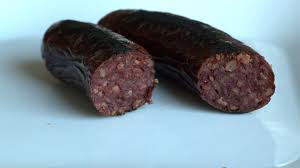 Kuva  ryynimakkaraOhraryynit huuhdotaan ja keitetään maidossa puuroksi, johon sekoitetaan kuoritut  ja voissa  ruskistetut sipulit, rusinat huuhdottuina ja puhdistettuina sekä mausteet. Kun puuro on hyvin sekoitettu, laitetaan se puhdistettuihin suoliin hyvin löysästi ja kumpikin pää sidotaan kiinni. Jottei makkaroita tarvitsisi irrottaa toisistaan, niin sidotaan toinen lanka  parin cm:n päähän edellisen makkaran  päätelangasta. Makkarat paistetaan  ensin oljilla leivinuunissa ja sitten voissa pannussa ja tarjotaan kuumina. Kuva  ryynimakkaraRiisiryynimakkara 1 Riisiryynimakkara 1 400 griisiryynejä1 litramaitoa½ kgvasikan maksaa3 dlrusinoita2 dlsiirappia2sipulia200 gvoitasuolaasuolta Riisiryynit keitetään vedessä puolipehmeiksi ja vesi valutetaan  pois. Maksa raastetaan hienoksi ja sekoitetaan keitettyyn  riisiin. Sitten siihen sekoitetaan maito, voissa ruskistetut, kuoritut ja hienonnetut sipulit, rusinat, siirappi ja suolaa maun mukaan. Täyte sekoitetaan hyvin ja laitetaan löysästi puhdistettuihin suoliin, jotka sidotaan  makkaroiksi siten, että kahden makkaran väliin sidotaan kaksi  lankaa noin 2 cm:n etäisyydelle toisistaan useaan kertaan.  Makkarat laitetaan kiehumaan 1 tunniksi hiukan suolattuun veteen, nostetaan sitten valumaan ja paistetaan voissa pannussa ruskeiksi joka puolelta. Lisäruoat: voisula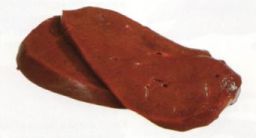 Kuva  vasikanmaksaRiisiryynit keitetään vedessä puolipehmeiksi ja vesi valutetaan  pois. Maksa raastetaan hienoksi ja sekoitetaan keitettyyn  riisiin. Sitten siihen sekoitetaan maito, voissa ruskistetut, kuoritut ja hienonnetut sipulit, rusinat, siirappi ja suolaa maun mukaan. Täyte sekoitetaan hyvin ja laitetaan löysästi puhdistettuihin suoliin, jotka sidotaan  makkaroiksi siten, että kahden makkaran väliin sidotaan kaksi  lankaa noin 2 cm:n etäisyydelle toisistaan useaan kertaan.  Makkarat laitetaan kiehumaan 1 tunniksi hiukan suolattuun veteen, nostetaan sitten valumaan ja paistetaan voissa pannussa ruskeiksi joka puolelta. Lisäruoat: voisulaKuva  vasikanmaksaRiisiryynimakkara 2 Riisiryynimakkara 2 400 gmaksaa1 kgriisiä2 ½ litraamaitoa300 grusinoita3-4 sipulia100 gmargariinia2 ½ rklsuolaa2-3 dlsiirappia1 ½ tlvalkopippuria1 tlmeiramia5 metriäsuoltaValmistetaan kuten edellinen Valmistetaan kuten edellinen MaksamakkaraMaksamakkarasianmaksa150 gsilavaa½ kgsianlihaasipulisuolaapippuriasuolta Pääruoatmunaruoat, voileivät ym. Sianmaksa kiehautetaan ja puserretaan siivilän läpi ja siihen sekoitetaan silava pieneksi kuutioiksi leikattuna ja samoin keitetty sianliha pieninä kuutioina. Seokseen  sekoitetaan hienonnettu sipuli, suolaa ja pippuria. Se työnnetään hyvin kiinteästi siansuoleen ja keitetään  30 minuuttia hiukan suolatussa vedessä. Jäähtyneestä makkarasta leikataan ohuita viipaleita leikkeleiksi voileipäpöytään. Sianmaksa kiehautetaan ja puserretaan siivilän läpi ja siihen sekoitetaan silava pieneksi kuutioiksi leikattuna ja samoin keitetty sianliha pieninä kuutioina. Seokseen  sekoitetaan hienonnettu sipuli, suolaa ja pippuria. Se työnnetään hyvin kiinteästi siansuoleen ja keitetään  30 minuuttia hiukan suolatussa vedessä. Jäähtyneestä makkarasta leikataan ohuita viipaleita leikkeleiksi voileipäpöytään. HanhenmaksamakkaraHanhenmaksamakkara1 (noin 200 g)hanhenmaksa2 rkl (25 g)leipämössöä3 rklkermaa1 pieni muna2 rkl (40 g)sulatettua voitasuolaahienonnettua valkopippuriahanhen kaulanahka Maksa hienonnetaan ja puserretaan sihdin läpi. Siihen yhdistetty sulatettu voi, mausteet ja vatkattu muna. Kun ainekset ovat hyvin sekoitetut, laitetaan seoshyvin puhdistettuun, toisesta päästä kiinnisidottuun hanhen kaulanahkaan. Makkaraa ei saa täyttää kuin ¾ muutoin se halkeaa. Se sidotaan toisestakin päästä kiinni ja sen annetaan  kiehua suolalla maustetussa vedessä hiljalleen  ilman kantta noin 30 minuuttia. Jäähdyttyään  leikataan makkara viipaleihin ja tarjotaan mustan keiton kanssa. 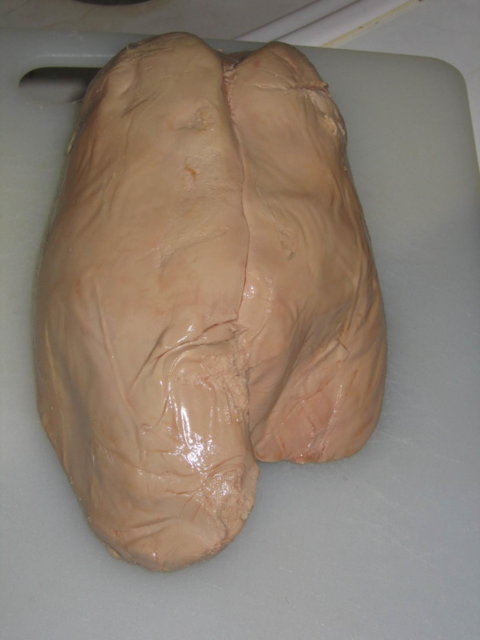 Kuva  hanhenmaksaMaksa hienonnetaan ja puserretaan sihdin läpi. Siihen yhdistetty sulatettu voi, mausteet ja vatkattu muna. Kun ainekset ovat hyvin sekoitetut, laitetaan seoshyvin puhdistettuun, toisesta päästä kiinnisidottuun hanhen kaulanahkaan. Makkaraa ei saa täyttää kuin ¾ muutoin se halkeaa. Se sidotaan toisestakin päästä kiinni ja sen annetaan  kiehua suolalla maustetussa vedessä hiljalleen  ilman kantta noin 30 minuuttia. Jäähdyttyään  leikataan makkara viipaleihin ja tarjotaan mustan keiton kanssa. Kuva  hanhenmaksaSilava- ja perunamakkaraSilava- ja perunamakkara1 kgjauhettua naudanlihaa1 kgsianlihaa1 kgsilavaa kuutioina1 ½ kgpuolikypsää perunaa1-2 litraakeitettyä kylmää maitoa3 rklsuolaa½ rklhienoa valkopippuria½ rklhienoa maustepippuria½ rklhienoa inkivääriä5-8 metriäohutta suoltaValmistetaan kuin riisiryynimakkara Valmistetaan kuin riisiryynimakkara LihamakkaraLihamakkara1 kgnaudanlihaa1 kgsianlihaa1 kgsilavaa1 tlmaustepippuria1 tlhienonnettua neilikkaa50 gsuolaa1 tlsalpietaria3 dlkaljaasuolavettäsuolta Naudanliha ja sianliha jauhetaan  lihamyllyssä ja sekoitetaan toisiinsa. Kalja lisätään siihen ja seosta vaivataan käsin, kunnes se on tasaista ja notkeata. Salpietari sekoitetaan suolaan ja kaikki mausteet sekoitetaan seokseen sekä silava kuutioiksi leikattuna. Seos laitetaan kankaasta ommeltuun torveen tai suureen suoleen ja painellaan hyvin kiinteäksi. Makkara laitetaan  muutamaksi tunniksi suolaveteen ja savustetaan lämpimässä  savustuksessa. Leikataan ohuiksi viipaleiksi tarjottaessa. Pääruoat: munaruoat, voileivät yms. Naudanliha ja sianliha jauhetaan  lihamyllyssä ja sekoitetaan toisiinsa. Kalja lisätään siihen ja seosta vaivataan käsin, kunnes se on tasaista ja notkeata. Salpietari sekoitetaan suolaan ja kaikki mausteet sekoitetaan seokseen sekä silava kuutioiksi leikattuna. Seos laitetaan kankaasta ommeltuun torveen tai suureen suoleen ja painellaan hyvin kiinteäksi. Makkara laitetaan  muutamaksi tunniksi suolaveteen ja savustetaan lämpimässä  savustuksessa. Leikataan ohuiksi viipaleiksi tarjottaessa. Pääruoat: munaruoat, voileivät yms. Verimakkara Verimakkara 1 litraverta1 litrakaljaa1  ½ litraaruisjauhoja2sipulia200 gvoitasuolaapippuriameiramiasuolta Siivilöity veri ja kalja  vatkataan hyvin ja siihen sekoitetaan kuorittu ja voissa ruskistettu sipuli, ruisjauhot ja mausteet. Seosta laitetaan hyvin löysästi puhdistettuihin suoliin ja makkaroiden välille sidotaan aina kaksi lankaa noin 2 cm:n päähän toisistaan, niin että ne silti aukeavat. Makkarat laitetaan sitten runsaaseen suolattuun veteen kiehumaan kypsiksi. Ne paisuvat hyvin runsaasti, mikä on otetaava huomioon sekä makkaroita täytettäessä että keitettäessä. Ne voi myöskin keittämisen asemesta paistaa oljilla leivinuunissa. Ennen ruoaksi valmistamista paistetaan nämä keitetyt makkarat vielä voissa pannussa. 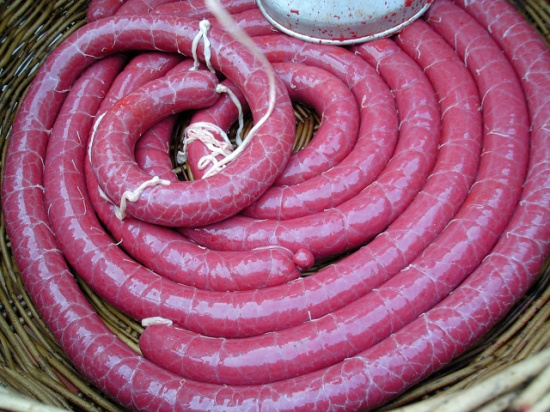 Kuva  verimakkaraSiivilöity veri ja kalja  vatkataan hyvin ja siihen sekoitetaan kuorittu ja voissa ruskistettu sipuli, ruisjauhot ja mausteet. Seosta laitetaan hyvin löysästi puhdistettuihin suoliin ja makkaroiden välille sidotaan aina kaksi lankaa noin 2 cm:n päähän toisistaan, niin että ne silti aukeavat. Makkarat laitetaan sitten runsaaseen suolattuun veteen kiehumaan kypsiksi. Ne paisuvat hyvin runsaasti, mikä on otetaava huomioon sekä makkaroita täytettäessä että keitettäessä. Ne voi myöskin keittämisen asemesta paistaa oljilla leivinuunissa. Ennen ruoaksi valmistamista paistetaan nämä keitetyt makkarat vielä voissa pannussa. Kuva  verimakkaraSuolattu lohiSuolattu lohipieni lohi https://www.youtube.com/watch?v=5rQx_Mr8YY4½ dlsuolaa2 rklsokeria1 tlsalpietariatillin oksiaLisäkkeetetikka, suola, pippuri, sinappi, tilli, perunat yms. Lohi perataan, pyyhitään kuivalla pyyhkeellä, pää ja pyrstö poistetaan. Kala halkaistaan pitkin selkäruotoa ja selkäruoto sekä suurimmat ruodot poistetaan. Suola, sokeri ja salpietari sekoitetaan ja sillä hangataan  kalapuoliskojen sisäpinta. Kalat asetetaan vastakkain  sisäpuolet yhteen, tillien oksia välissä ja kevyt paino laitetaan päälle. Seuraavana päivänä on kala valmis. Tarjottaessa se leikataan  vinoittain  1 cm:n paksuihin viipaleihin. 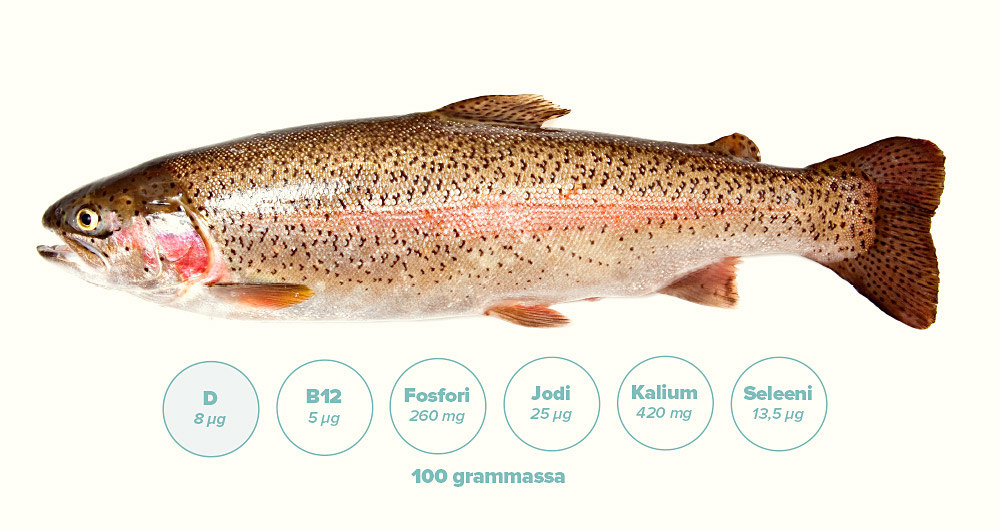 Kuva  kirjolohi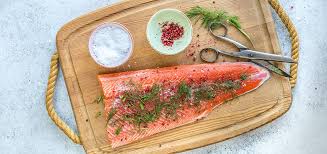 Kuva 7 suolattu lohiLohi perataan, pyyhitään kuivalla pyyhkeellä, pää ja pyrstö poistetaan. Kala halkaistaan pitkin selkäruotoa ja selkäruoto sekä suurimmat ruodot poistetaan. Suola, sokeri ja salpietari sekoitetaan ja sillä hangataan  kalapuoliskojen sisäpinta. Kalat asetetaan vastakkain  sisäpuolet yhteen, tillien oksia välissä ja kevyt paino laitetaan päälle. Seuraavana päivänä on kala valmis. Tarjottaessa se leikataan  vinoittain  1 cm:n paksuihin viipaleihin. Kuva  kirjolohiKuva 7 suolattu lohiSuolattu siika Valmistetaan samoin kuin suolattu lohikin, mutta salpietari jätetään pois. 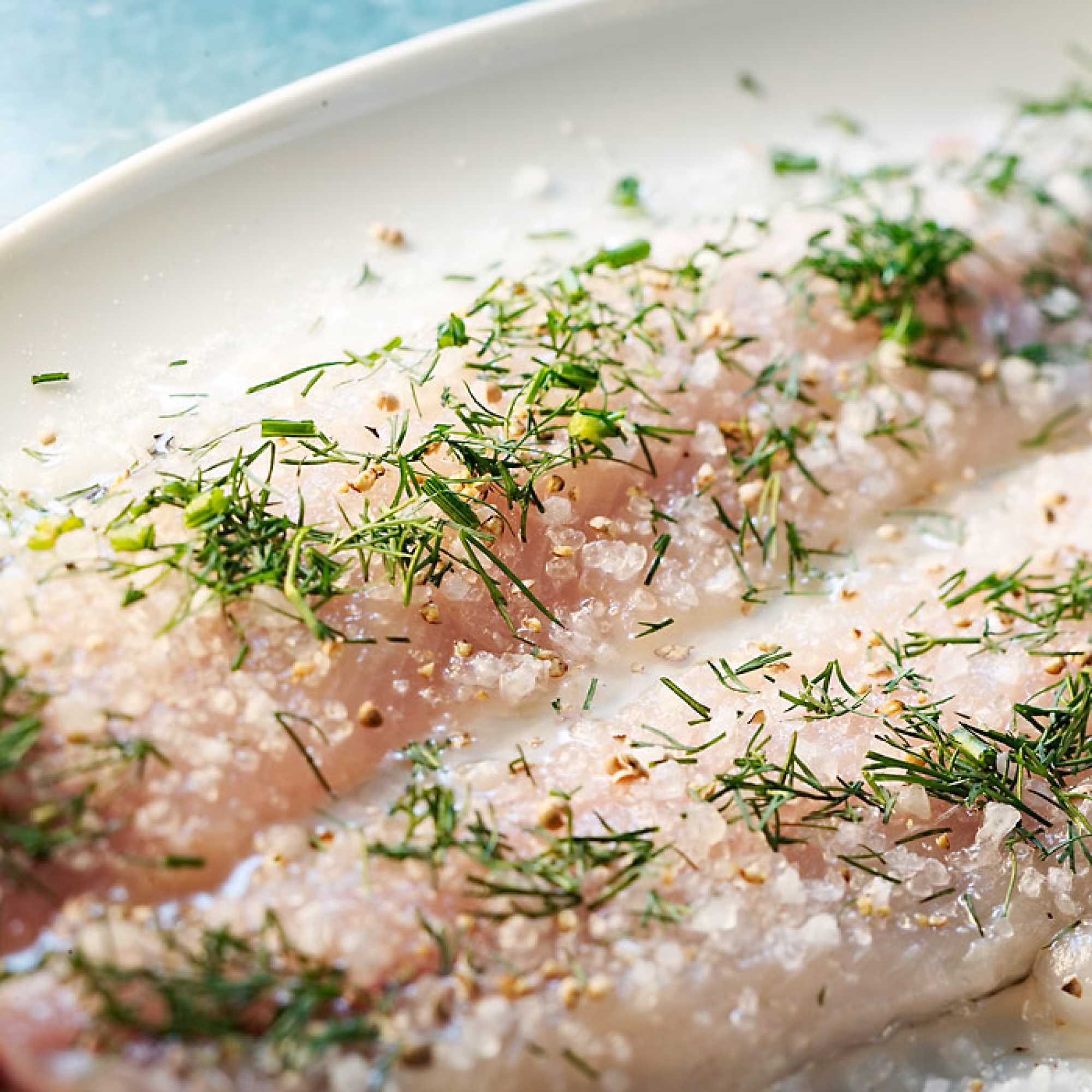 Kuva 8 tuoresuolattu siikaSuolattu lahnaSuolattu lahnalahna https://www.youtube.com/watch?v=q88xPXbGI6w50 gsuolaa1 rklsokeria10 maustepippuria1 litravettä Pääruoatmunaruoat, kasvikset, perunat yms. Lahna perataan, pää ja pyrstö poistetaan. Kala halkaistaan selkäruotoa pitkin. Kala ladotaan suolausastiaan selkäpuoli ylöspäin. Vesi, sokeri, suola ja pippurit kiehautetaan, jäähdytetään  ja kaadetaan kalojen päälle  lasipurkkiin. Parin päivän kuluttua kala on valmis. Se leikataan  noin 1 cm:n  levyisiin  lohkoihin ja tarjotaan  leikkeleenä voileipäpöydässä. Pitkäksi  aikaa suolattavaksi  ladotaan kala karkean suolan kanssa ja  paino laitetaan päälle. Suolaa täytyy olla niin paljon, että muodostuu peittävä suola kerros. 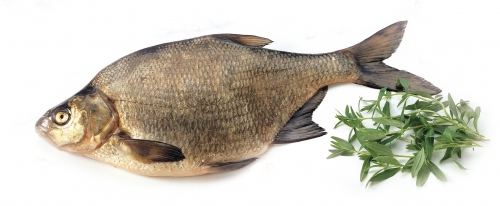 Kuva  lahnaLahna perataan, pää ja pyrstö poistetaan. Kala halkaistaan selkäruotoa pitkin. Kala ladotaan suolausastiaan selkäpuoli ylöspäin. Vesi, sokeri, suola ja pippurit kiehautetaan, jäähdytetään  ja kaadetaan kalojen päälle  lasipurkkiin. Parin päivän kuluttua kala on valmis. Se leikataan  noin 1 cm:n  levyisiin  lohkoihin ja tarjotaan  leikkeleenä voileipäpöydässä. Pitkäksi  aikaa suolattavaksi  ladotaan kala karkean suolan kanssa ja  paino laitetaan päälle. Suolaa täytyy olla niin paljon, että muodostuu peittävä suola kerros. Kuva  lahnaKilohailiKilohaili10 kgpieniä silakoita750 gsuolaa400 gsokeria27 ghienonnettua valkopippuria27 gmaustepippuria27 ghienonnettuja laakerinlehtiä27 gsalpietaria 7 gneilikoita hienonnettuina7 ginkivääriä hienonnettuina 7 gespanjanhumaloita14 gsandelia tai 150 g valmiiksi sekoitettuja kilohailimausteita Kalat huuhdotaan – ei perata, vatsaan  leuan alle leikataan saksilla pieni aukko  ja kalat jätetään sillä lailla 6-8 tunniksi. Suola, sokeri ja yllä mainitut mausteet sekoitetaan. Vesi kaadetaan  pois ja kalat saavat valua vähän aikaa puhtaalla liinalla. Sen jälkeen ne laitetaan riviin lasipurkkiin kerroksittain mausteiden kanssa. On katsottava, että kalojen vatsapuoli  tulee ylöspäin. Kalat peitetään voipaperilla. Pieni paino laitetaan kalojen päälle, jos ne eivät pysy suolaveden alla. Säilytetään  viileässä paikassa ja ovat valmiita noin 5-6 viikon kuluttua. Kalat huuhdotaan – ei perata, vatsaan  leuan alle leikataan saksilla pieni aukko  ja kalat jätetään sillä lailla 6-8 tunniksi. Suola, sokeri ja yllä mainitut mausteet sekoitetaan. Vesi kaadetaan  pois ja kalat saavat valua vähän aikaa puhtaalla liinalla. Sen jälkeen ne laitetaan riviin lasipurkkiin kerroksittain mausteiden kanssa. On katsottava, että kalojen vatsapuoli  tulee ylöspäin. Kalat peitetään voipaperilla. Pieni paino laitetaan kalojen päälle, jos ne eivät pysy suolaveden alla. Säilytetään  viileässä paikassa ja ovat valmiita noin 5-6 viikon kuluttua. 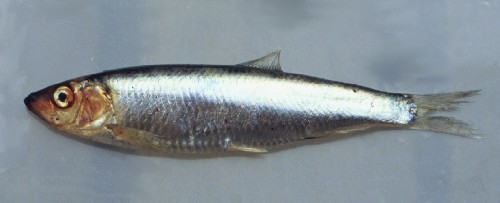 Kuva  kilohailiKuva  kilohailiSuolatut mantelitSuolatut mantelit250 gmanteleita1 dlsuolaaKäyttäminentarjotaan päivällisellä juomien rinnalla sekä voileipäpöydässäMantelit kuoritaan ja laitetaan äkkiä lämpimään paikkaan kuivumaan. Niille ripotellaan  suola j ne laitetaan uudelleen haaleaan uuniin, jossa riittää vähän väliä ravistellaan. Kun ne ovat pari tuntia uunissa, otetaan ne pois, liika suola siivilöidään niistä ja ne laitetaan uudelleen uuniin, niin että ne hyvin kuivuvat. Mantelit kuoritaan ja laitetaan äkkiä lämpimään paikkaan kuivumaan. Niille ripotellaan  suola j ne laitetaan uudelleen haaleaan uuniin, jossa riittää vähän väliä ravistellaan. Kun ne ovat pari tuntia uunissa, otetaan ne pois, liika suola siivilöidään niistä ja ne laitetaan uudelleen uuniin, niin että ne hyvin kuivuvat. SinappiSinappi100 gsinappijauhoja½ dlviinietikkaa100 gsokeria1 dlkuumaa vettäKäyttäminensinappia käytetään kaikkien liharuokien kanssa sekä keittoihin  ja kastikkeisiin mausteenaSinappijauhot ja sokeri sekoitetaan ja siihen lisätään viinietikka lämmitettynä sekä vesi vähitellen . Seosta vatkataan, kunnes se on aivan sileätä ja laitetaan muutamaksi tunniksi lämpimälle paikalle, ja sitten sinappiastiaan. 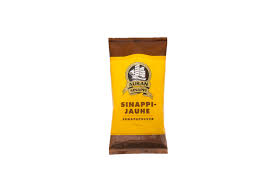 Kuva  sinappijauhe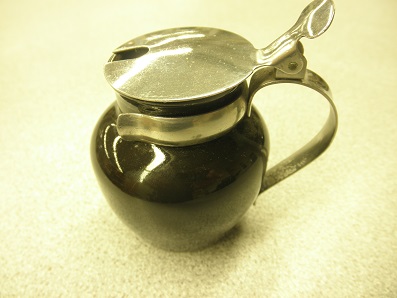 Kuva  sinappiastiaSinappijauhot ja sokeri sekoitetaan ja siihen lisätään viinietikka lämmitettynä sekä vesi vähitellen . Seosta vatkataan, kunnes se on aivan sileätä ja laitetaan muutamaksi tunniksi lämpimälle paikalle, ja sitten sinappiastiaan. Kuva  sinappijauheKuva  sinappiastiaLipeäkalaLipeäkalakapaturskaakoivuntuhkaasammutettua kalkkiavettä Kala nuijitaan ja nahka nyljetään. Lipeöimisen käytetään mieluummin puista saavia, johon kalat asetetaan. Kylmää vettä kaadetaan päälle niin paljon, että kalat peittyvät. Kun kalat ovat viikon lionneet vedessä ja vettä muutettu joka päivä, valmistetaan lipeä, johon 3 vesilitraan otetaan 1 litra puhdasta koivutuhkaa ja ½ dl sammutettua kalkkia. Tuhka ja kalkki keitetään  pussissa lipeäpadassa ja kylmä lipeä kaadetaan saaviin, johon kalat on ladottu nahkapuoli ylöspäin. Paino laitetaan päälle ja kalat pidetään noin 5-6 päivää tässä lipeässä eli kunnes ovat pehmeät. Sitten laitetaan  kalat puhtaaseen veteen noin viikoksi, mutta vielä on muutettava joka päivä. Kala säilytetään lumessa, jos sitä on. 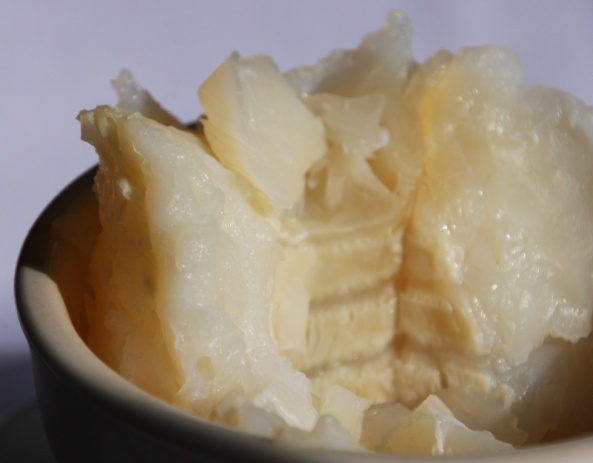 Kuva  lipeäkalaKala nuijitaan ja nahka nyljetään. Lipeöimisen käytetään mieluummin puista saavia, johon kalat asetetaan. Kylmää vettä kaadetaan päälle niin paljon, että kalat peittyvät. Kun kalat ovat viikon lionneet vedessä ja vettä muutettu joka päivä, valmistetaan lipeä, johon 3 vesilitraan otetaan 1 litra puhdasta koivutuhkaa ja ½ dl sammutettua kalkkia. Tuhka ja kalkki keitetään  pussissa lipeäpadassa ja kylmä lipeä kaadetaan saaviin, johon kalat on ladottu nahkapuoli ylöspäin. Paino laitetaan päälle ja kalat pidetään noin 5-6 päivää tässä lipeässä eli kunnes ovat pehmeät. Sitten laitetaan  kalat puhtaaseen veteen noin viikoksi, mutta vielä on muutettava joka päivä. Kala säilytetään lumessa, jos sitä on. Kuva  lipeäkalaLeivin- eli hiivajauheLeivin- eli hiivajauhe50 ghienonnettua viinihappoa50 gsoodaa50 griisijauhojaKäyttäminenjauhetta käytetään leipomisessa, ostetun leivinjauheen asemestaKaikki aineet sekoitetaan huolellisesti, niin että saadaan tasainen jauhe, joka säilytetään lasipurkissa. Kaikki aineet sekoitetaan huolellisesti, niin että saadaan tasainen jauhe, joka säilytetään lasipurkissa. TraganttiliuosTraganttiliuos2 tltraganttijauhetta½ juoma lasillistavettäKäyttäminenTraganttiliuosta käytetään kermaan, joka ei tahdo vaahtoutua vatkatessa (2 – 3 ½ tl litraan kermaa) marsipaaniseokseen, makeisiin yms. Traganttijauhetta ostetaan apteekista. Vesi ja jauhe sekoitetaan yhteen ja seoksen annetaan seisoa 30 minuuttia. Traganttijauhetta ostetaan apteekista. Vesi ja jauhe sekoitetaan yhteen ja seoksen annetaan seisoa 30 minuuttia. MaltaatMaltaatKäyttäminenmaltaita käytetään kaljanpanossa, hapanimelissä leivissä, mämmissä yms. Maltaiden valmistukseen käytetään ohraa tai ruista. Jyvät pestään laittamalla ne veteen, jolloin poistetaan pinnalle nousseet roskat, sitten ne laitetaan säkkeihin ja säkit asetetaan likoamaan juoksevaan veteen. Liotetaan 2- 7 vuorokautta, kunnes jyvä halkeaa helposti pitkittäin ja kuori irtaantuu, mutta jyvä ei taivuttaessa katkea poikittain. Jyvät, joissa silloin usein on jo ituja, kootaan pieniin kasoihin saunanparvelle tai johonkin viileään huoneeseen. Tällöin ne itävät ja lämpö nousee, josta syystä niitä on hämmennettävä. Lämpöä ei saa päästää kohoamaan  yli +17.5*C, koska silloin sokeria muodostava käyteaine vahingoittuu. Kun itu (lehti) on tarpeeksi pitkä, noin 1 ½ kertaa jyvän pituus,  idättäminen keskeytetään. Kaikkeen  tähän kuluu kotioloissa aikaa tavallisesti noin 7 vuorokautta. Yleisesti on tapana lyödä maltaille löylyä (jolloin kuumenemiseen  käytetään koivupuita). Maltaista tulee tällöin tummia.Maltaat kuivataan varovasti alussa miedossa, sitten suuremmassa lämmössä (eli yli +70 *C – 80*C, koska niistä tulee käyttökelvottomia, ns. lasimaltaita). Ne jauhetaan karkeiksi tai hienoiksi. Edellisiä käytetään etupäässä kaljan, jälkimmäisiä mämmin valmistukseen. Maltaiden valmistukseen käytetään ohraa tai ruista. Jyvät pestään laittamalla ne veteen, jolloin poistetaan pinnalle nousseet roskat, sitten ne laitetaan säkkeihin ja säkit asetetaan likoamaan juoksevaan veteen. Liotetaan 2- 7 vuorokautta, kunnes jyvä halkeaa helposti pitkittäin ja kuori irtaantuu, mutta jyvä ei taivuttaessa katkea poikittain. Jyvät, joissa silloin usein on jo ituja, kootaan pieniin kasoihin saunanparvelle tai johonkin viileään huoneeseen. Tällöin ne itävät ja lämpö nousee, josta syystä niitä on hämmennettävä. Lämpöä ei saa päästää kohoamaan  yli +17.5*C, koska silloin sokeria muodostava käyteaine vahingoittuu. Kun itu (lehti) on tarpeeksi pitkä, noin 1 ½ kertaa jyvän pituus,  idättäminen keskeytetään. Kaikkeen  tähän kuluu kotioloissa aikaa tavallisesti noin 7 vuorokautta. Yleisesti on tapana lyödä maltaille löylyä (jolloin kuumenemiseen  käytetään koivupuita). Maltaista tulee tällöin tummia.Maltaat kuivataan varovasti alussa miedossa, sitten suuremmassa lämmössä (eli yli +70 *C – 80*C, koska niistä tulee käyttökelvottomia, ns. lasimaltaita). Ne jauhetaan karkeiksi tai hienoiksi. Edellisiä käytetään etupäässä kaljan, jälkimmäisiä mämmin valmistukseen. MämmiMämmi6 litraavettä1 kgruismaltaita1 ½ kgruisjauhoja½ tlsuolaa(hienonnettuja pomeranssinkuoria) Lisäkkeetkerma ja sokeri250 g maltaita sekoitetaan 1 litraan poreilevaan vettä ja ruisjauhoja  levitetään  runsas kerros puuron pinnalle. Pata peitetään ja asetetaan lämpimään paikkaan 2 tunniksi. Sitten sotketaan puuro huolellisesti hiertimellä ja 1 litra poreilevaa vettä sekä uusi kerros maltaita, ja ruisjauhoja levitetään pinnalle. Pata asetetaan  uudelleen lämpimään paikkaan ja sotketaan  tunnin kuluttua. Näin jatketaan aina tunnin välein, kunnes vesi, maltaat ja jauhot  on kokonaan käytetty. Suola ja hienonnettuja pomeranssinkuoria lisätään maun mukaan ja mämmi saa kiehua 10 minuuttia sitä hyvin sitä hyvin hämmentäen. Se jäähdytetään  sitten sitä koko ajan vatkattaessa, Kun mämmi on täysin jäähtynyt,  laitetaan se tuohisiin, mutta niitä ei saa laittaa täyteen, koska mämmi paistettaessa kuohuu. Tuohiset paistetaan uunissa noin 3 tuntia. Mämmi on kypsää, kun tuohisen reunat ovat kuin hienon homeen peittämät.Mämmi tarjotaan kylmänä. 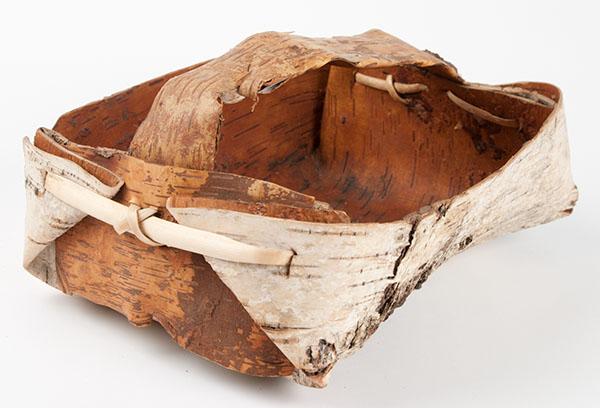 Kuva  tuohinen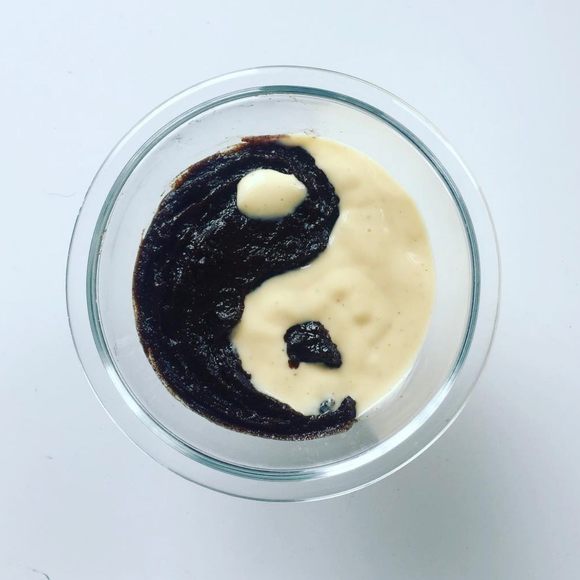 Kuva  mämmi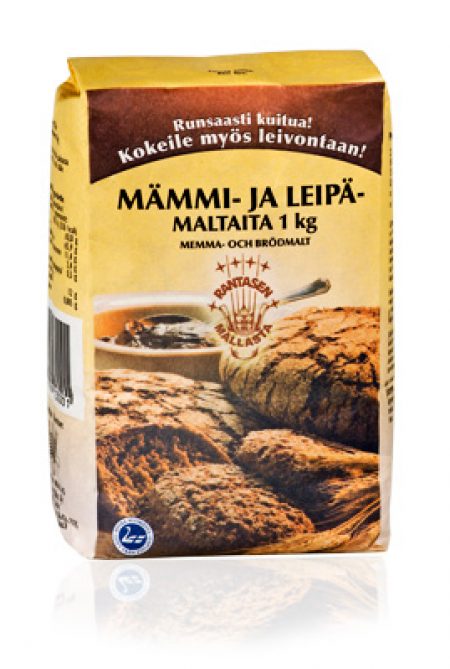 Kuva  mämmi- ja leipämallas 1 kg250 g maltaita sekoitetaan 1 litraan poreilevaan vettä ja ruisjauhoja  levitetään  runsas kerros puuron pinnalle. Pata peitetään ja asetetaan lämpimään paikkaan 2 tunniksi. Sitten sotketaan puuro huolellisesti hiertimellä ja 1 litra poreilevaa vettä sekä uusi kerros maltaita, ja ruisjauhoja levitetään pinnalle. Pata asetetaan  uudelleen lämpimään paikkaan ja sotketaan  tunnin kuluttua. Näin jatketaan aina tunnin välein, kunnes vesi, maltaat ja jauhot  on kokonaan käytetty. Suola ja hienonnettuja pomeranssinkuoria lisätään maun mukaan ja mämmi saa kiehua 10 minuuttia sitä hyvin sitä hyvin hämmentäen. Se jäähdytetään  sitten sitä koko ajan vatkattaessa, Kun mämmi on täysin jäähtynyt,  laitetaan se tuohisiin, mutta niitä ei saa laittaa täyteen, koska mämmi paistettaessa kuohuu. Tuohiset paistetaan uunissa noin 3 tuntia. Mämmi on kypsää, kun tuohisen reunat ovat kuin hienon homeen peittämät.Mämmi tarjotaan kylmänä. Kuva  tuohinenKuva  mämmiKuva  mämmi- ja leipämallas 1 kgHämäläinen talkkunaHämäläinen talkkuna10 litraakauroja2 litraaohria4 litraaherneitä1 dlsuolaa Kaurat, ohrat ja herneet laitetaan runsaaseen veteen muurikkapataan kiehumaan ja siihen lisätään suola. Kun ohrat alkavat halkeilla, nostetaan talkkuna ainekset saunan parvelle ja saavat kuivua  saunaa lämmitettäessä. Niitä on sekoitettava, niin että eivät pääse imeltymään. Kun ne ovat kuivuneet, jauhetaan ne myllyssä. 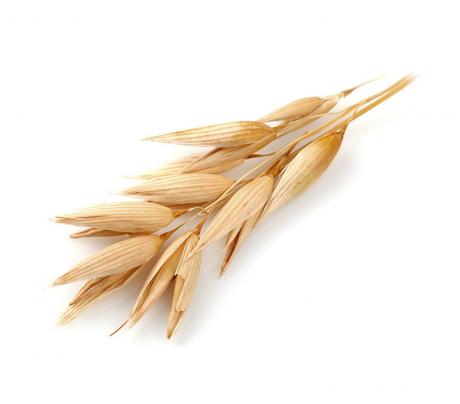 Kuva  kaura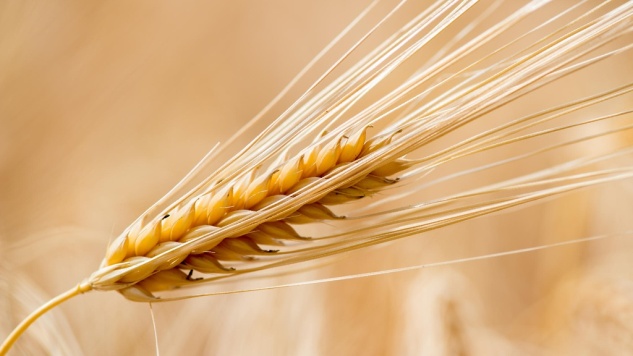 Kuva  ohra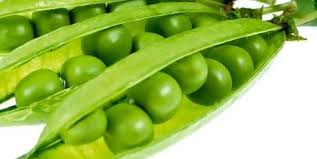 Kuva  herneKaurat, ohrat ja herneet laitetaan runsaaseen veteen muurikkapataan kiehumaan ja siihen lisätään suola. Kun ohrat alkavat halkeilla, nostetaan talkkuna ainekset saunan parvelle ja saavat kuivua  saunaa lämmitettäessä. Niitä on sekoitettava, niin että eivät pääse imeltymään. Kun ne ovat kuivuneet, jauhetaan ne myllyssä. Kuva  kauraKuva  ohraKuva  herneSavolainen talkkunaSavolainen talkkuna10 litraaohria1 dlsuolaa Ohrat laitetaan kiehumaan hiukan suolattuun veteen ja nostetaan pois, kun ne alkavat halkeilla. Ne levitetään hyvin valutettuina lämpimän uunin arinalle kuivumaan, mutta kuivumisen  aikana on niitä ahkerasti sekoiteltava, niin etteivät pääse palamaan. Kun ne ovat kuivat, jauhetaan ne myllyssä. Jauhot sekoitetaan  veteen paksuksi >>kopratalkkunaksi>> ja syödään voin ja maidon kera. Ohrat laitetaan kiehumaan hiukan suolattuun veteen ja nostetaan pois, kun ne alkavat halkeilla. Ne levitetään hyvin valutettuina lämpimän uunin arinalle kuivumaan, mutta kuivumisen  aikana on niitä ahkerasti sekoiteltava, niin etteivät pääse palamaan. Kun ne ovat kuivat, jauhetaan ne myllyssä. Jauhot sekoitetaan  veteen paksuksi >>kopratalkkunaksi>> ja syödään voin ja maidon kera. Hämäläinen eli maalaisjuustoHämäläinen eli maalaisjuusto5 litraamaitoa1 ½ tljuustonjuoksutintasuolaaMaito lämmitetään +37*C asteiseksi, minkä jälkeen juustonjuoksute sekoitetaan. Kattila saa seistä 30 minuuttia lämpimällä paikalla, niin että maito juustoutuu. Pinnalle kohonnut juusto leikellään veitsellä ristiin rastiin, ja kattila saa jälleen seistä, kunnes juusto painuu pohjaan. Juusto kootaan juustokehään, hiukan suolaa ripotellaan päälle ja hera puserretaan ulos. 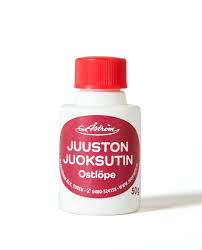 Kuva  juustonjuoksute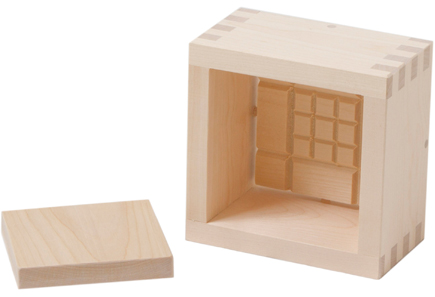 Kuva  juustokehähttps://www.google.fi/search?hl=fi&gl=fi&biw=1366&bih=657&tbm=isch&sa=1&ei=J7JsXfPmNcqyrgS8mIfYDQ&q=juustokeh%C3%A4&oq=juustokeh&gs_l=img.1.0.0j0i24.252985.256466..259113...0.0..0.114.819.8j1......0....1..gws-wiz-img.......35i39j0i67j0i5i30.vCRBIEWGq7w#imgrc=_Maito lämmitetään +37*C asteiseksi, minkä jälkeen juustonjuoksute sekoitetaan. Kattila saa seistä 30 minuuttia lämpimällä paikalla, niin että maito juustoutuu. Pinnalle kohonnut juusto leikellään veitsellä ristiin rastiin, ja kattila saa jälleen seistä, kunnes juusto painuu pohjaan. Juusto kootaan juustokehään, hiukan suolaa ripotellaan päälle ja hera puserretaan ulos. Kuva  juustonjuoksuteKuva  juustokehähttps://www.google.fi/search?hl=fi&gl=fi&biw=1366&bih=657&tbm=isch&sa=1&ei=J7JsXfPmNcqyrgS8mIfYDQ&q=juustokeh%C3%A4&oq=juustokeh&gs_l=img.1.0.0j0i24.252985.256466..259113...0.0..0.114.819.8j1......0....1..gws-wiz-img.......35i39j0i67j0i5i30.vCRBIEWGq7w#imgrc=_Savolainen juustoSavolainen juusto3 litraamaitoa2 litraapiimää4munaasuolaaMaito laitetaan kiehumaan tulelle, ja kun se kiehuu, sekoitetaan siihen munien kera hyvin vatkattu piimä ja kattila nostetaan lämpimälle paikalle juoksettumaan. Kun se on juossut, nostetaan  juusto kehään , suolataan hiukan ja hera puserretaan pois. Maito laitetaan kiehumaan tulelle, ja kun se kiehuu, sekoitetaan siihen munien kera hyvin vatkattu piimä ja kattila nostetaan lämpimälle paikalle juoksettumaan. Kun se on juossut, nostetaan  juusto kehään , suolataan hiukan ja hera puserretaan pois. MunajuustoMunajuusto6 litraakermaista maitoa1 litrapiimää5munaa1 rklsuolaaMaito kuumennetaan +30* C-+35*C lämpöiseksi. Munat ja piimä vatkataan sekaisin ja tämä seos hämmennetään  maidon joukkoon, jonka annetaan seistä lämpimällä paikalla, kunnes juusto kokoontuu. Sitten se nostetaan  reikäkauhalla juustokehään, hera puserretaan pois ja juusto laitetaan painon alle. Tämän jälkeen juusto paistetaan hiilloksella tai uunissa. Syödään voileipäpöydässä. Maito kuumennetaan +30* C-+35*C lämpöiseksi. Munat ja piimä vatkataan sekaisin ja tämä seos hämmennetään  maidon joukkoon, jonka annetaan seistä lämpimällä paikalla, kunnes juusto kokoontuu. Sitten se nostetaan  reikäkauhalla juustokehään, hera puserretaan pois ja juusto laitetaan painon alle. Tämän jälkeen juusto paistetaan hiilloksella tai uunissa. Syödään voileipäpöydässä. Piimäjuusto 1 Piimäjuusto 1 5 litraamaitoa13 dlpiimää2munaa½ rklsuolaa1 tlsokeriaKun maito alkaa kiehua, sekoitetaan siihen hiljaa hämmennellen vatkatut munat ja niihin sekoitettu piimä. Seos saa hyvällä tulella äkkiä kiehahtaa; on varottava pohjaan palamista. Kasari jätetään lämpimään paikkaan seisomaan, että juustoaine erottautuu herasta. Juustokehään asetetaan harva vaate, siihen kerätään juustoaine, maustetaan suolalla ja sokerilla; vaatteen kulmat käännetään juuston yli ja kevyt paino päälle. Muutaman tunnin kuluttua kaadetaan juusto kehästä pois. syödään joko sellaisenaan tai paistetaan se uudelleen olkien päällä paistinpannussa. 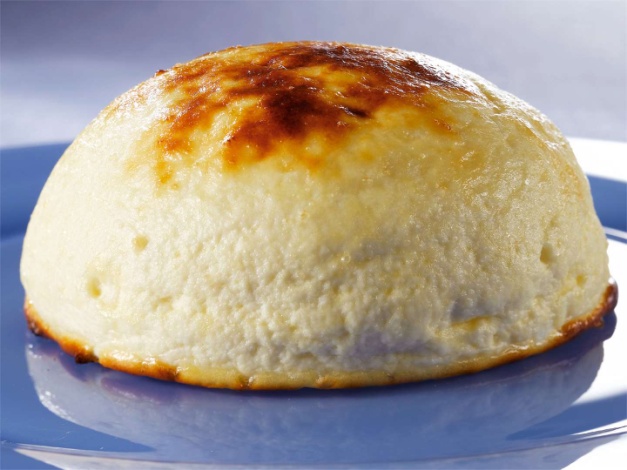 Kuva  piimäjuustoKun maito alkaa kiehua, sekoitetaan siihen hiljaa hämmennellen vatkatut munat ja niihin sekoitettu piimä. Seos saa hyvällä tulella äkkiä kiehahtaa; on varottava pohjaan palamista. Kasari jätetään lämpimään paikkaan seisomaan, että juustoaine erottautuu herasta. Juustokehään asetetaan harva vaate, siihen kerätään juustoaine, maustetaan suolalla ja sokerilla; vaatteen kulmat käännetään juuston yli ja kevyt paino päälle. Muutaman tunnin kuluttua kaadetaan juusto kehästä pois. syödään joko sellaisenaan tai paistetaan se uudelleen olkien päällä paistinpannussa. Kuva  piimäjuustoPiimäjuusto 2 Piimäjuusto 2 4 litraanuorta maitoa2 litraapiimää tai kirnumaitoasuolaa maun mukaanMaito laitetaan kiehumaan. Kun se alkaa kiehua, vatkataan siihen piimä tai kirnumaito sekä vähän  suolaa ja annetaan hiljalleen juoksettua, mutta ei saa kiehua. Juusto nostetaan  sitten seulalle valumaan ja sitä hierotaan hyvin. Puhdas liina levitetään juustokehään ja juusto nostetaan siihen. Sen annetaan jäähtyä kannen alla ja painon alla kehässä ja paistetaan uunissa oljilla tai pannussa voissa ruskeaksi, kun juusto on kangistunut. Maito laitetaan kiehumaan. Kun se alkaa kiehua, vatkataan siihen piimä tai kirnumaito sekä vähän  suolaa ja annetaan hiljalleen juoksettua, mutta ei saa kiehua. Juusto nostetaan  sitten seulalle valumaan ja sitä hierotaan hyvin. Puhdas liina levitetään juustokehään ja juusto nostetaan siihen. Sen annetaan jäähtyä kannen alla ja painon alla kehässä ja paistetaan uunissa oljilla tai pannussa voissa ruskeaksi, kun juusto on kangistunut. Pehmeä saksalainen juustoPehmeä saksalainen juusto2-3 kkphapanta maitoa3-5 kkpmaitoa2 rklhapanta kermaa tai piimää2 rklvoita2-3 tlsuolaa2-3 tlkuminoitaMuistaJuustot ovat pehmeitä, joten niitä voi helposti levittää voileivilleMaito kiehautetaan, piimä vatkataan joukkoon ja kattila nostetaan  lämpimälle paikalle, jossa se juoksettuu. Se nostetaan  siiviläkankaalle valumaan, jonka jälkeen siihen sekoitetaan  kerma tai voi, suola ja kuminat. Seoksesta tehdään pieniä kakkuja, jotka laitetaan laudalle kylmään paikkaan neljäksi päiväksi. Tänä aikana on niitä joka päivä käännettävä, jotta kuivuvat tasaisesti. Maito kiehautetaan, piimä vatkataan joukkoon ja kattila nostetaan  lämpimälle paikalle, jossa se juoksettuu. Se nostetaan  siiviläkankaalle valumaan, jonka jälkeen siihen sekoitetaan  kerma tai voi, suola ja kuminat. Seoksesta tehdään pieniä kakkuja, jotka laitetaan laudalle kylmään paikkaan neljäksi päiväksi. Tänä aikana on niitä joka päivä käännettävä, jotta kuivuvat tasaisesti. KeitinrasvaKeitinrasva1 kgmunuaisrasvaa1 kgsianihraavettä1 perunaMunuaisrasva ja sianihra paloitellaan, kalvot poistetaan ja ne laitetaan vuorokaudeksi kylmään veteen likoamaan. Vuorokauden kuluttua laitetaan rasvat ja peruna kuutioiksi leikattuina tilkkasessa vettä rautapataan sulamaan. Ne saavat hiljaisella tulella sulaa ja sitten ne siivilöidään, niin että loput kalvot jäävät siivilään. Kun rasva on hyytynyt, irrotetaan se sen alle muodostuneesta vedestä ja käytetään. Munuaisrasva ja sianihra paloitellaan, kalvot poistetaan ja ne laitetaan vuorokaudeksi kylmään veteen likoamaan. Vuorokauden kuluttua laitetaan rasvat ja peruna kuutioiksi leikattuina tilkkasessa vettä rautapataan sulamaan. Ne saavat hiljaisella tulella sulaa ja sitten ne siivilöidään, niin että loput kalvot jäävät siivilään. Kun rasva on hyytynyt, irrotetaan se sen alle muodostuneesta vedestä ja käytetään. SaippuanvalmistusSaippuanvalmistus3 kgjäterasvoja10 litraavettä400 glipeäkiveä2 dlsuolaaHuom! LIPEÄKIVI ON SÄILYTETTÄVÄ NIIN, ETTEIVÄT LAPSET SAA SITÄ KÄSIINSÄ, KOSKA SE POLTTAA PAHASTI SISÄLMYKSET. Rasva ja puolet vedestä laitetaan kiehumaan. Kun rasva on melkein sulanut, laitetaan puolet lipeäkivestä ja puolen tunnin kuluttua toinen puoli. Seos saa kiehua, kunnes se juoksettuu. Silloin lisätään suola ja loput vedestä ja liemi saa vielä kerran kiehahtaa, siivilöidään ja laitetaan jäähtymään. Kun se on hyytynyt, leikataan se kappaleiksi ja laitetaan kuivumaan. Rasva ja puolet vedestä laitetaan kiehumaan. Kun rasva on melkein sulanut, laitetaan puolet lipeäkivestä ja puolen tunnin kuluttua toinen puoli. Seos saa kiehua, kunnes se juoksettuu. Silloin lisätään suola ja loput vedestä ja liemi saa vielä kerran kiehahtaa, siivilöidään ja laitetaan jäähtymään. Kun se on hyytynyt, leikataan se kappaleiksi ja laitetaan kuivumaan. 